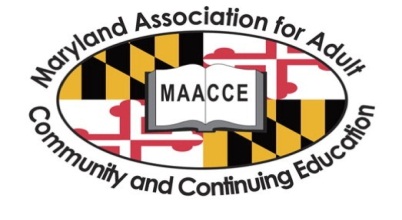 2016 MAACCE Annual ConferenceExhibitor Reservation FormI wish to reserve exhibit space at the MAACCE Conference at The Conference Center at the Maritime Institute in Linthicum Heights, Maryland, May 12th and 13th, 2016.Number of tables:  	  ($280 per table)     Electricity required:     Yes	 NoCompany:  	Website:  	Representative(s) attending:  	Telephone:  		Email:  	Please check the days you will join us for lunch.	 May 12	 May 13Additional representatives: (cost $50 per day).	 May 12	 May 13    Total:  		I wish to purchase advertising space in the conference program: Full page, $125 Half page, $75 Quarter page, $50 Inside front cover page, $160 Inside back cover page, $160Please submit digital files for all ads. Preferred format is PDF. Make sure PDF is Print/Press Quality (high resolution) and all fonts are embedded 100%. E-mail your ad to maacce@gmail.com.Sponsorship Level:  Gold ($3000) _____ Silver ($2000)  _____  Bronze ($1000)  _____ Copper ($500)  _____Total amount enclosed:	Table:			Additional Representative:			Advertising:			Sponsorship:			GRAND TOTAL			Please return this form by April 15, 2016 to:  MAACCE, Attn: Program Coordinator, PO Box 709, Leonardtown, MD 20650You may set up on Thursday morning after 6:30 am. If the space is available, you will be able to set up after 5 pm on May 11. If you need multiple electrical outlets, please bring your own power strip. If you have any questions or suggestions, please contact Shelley Alter at 443-412-2054 or salter@harford.edu692 Maritime BoulevardLinthicum Heights, MD  21090Telephone: (410) 859-5700   Sales Fax: (410) 859-2893Website: www.ccmit.org